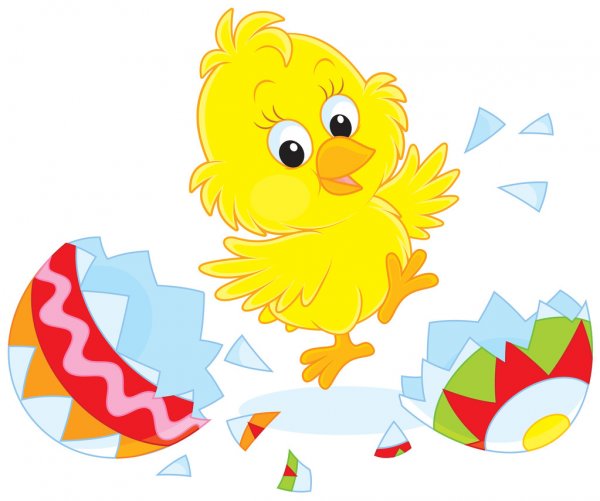 EASTERCHICK